1. TËp chÐp: (6 điểm) - m, ch, k, t- ân, ăng, ôt, ươm- khôn lớn, củ sâm, thôn xóm- kiến con chăm chỉ chở lá về tổ.2. Bµi tËp : (4 điểm)  a. Điền an hay ang ?		                                    l..........  xóm		gi....... mướpb. Điền c hay k ?                           bãi ....át                       ...iên nhẫnc. Viết 2 tiếng chứa vần êt:.....................................................................................................................I. Đọc thành tiếng. (6 điểm) GV cho HS  bốc thăm và đọc theo phiếu. Mỗi em đọc khoảng 2 đến 3 phút.II. Đọc thầm bài văn và làm bài tập. (4 điểm)  –   (Thời gian làm bài: 15 phút) Bµi 1: Nèi tõ víi h×nh vÏ cho phï hîp: (2 điểm)  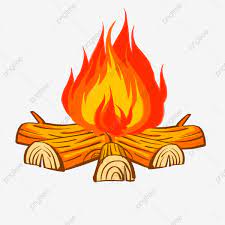 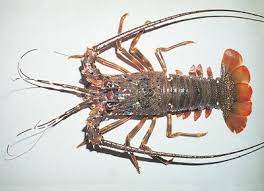 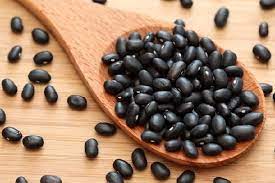 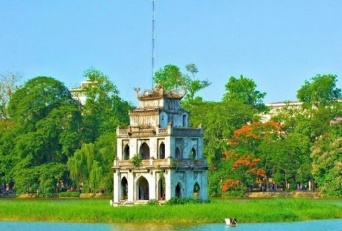 Bài 2. Đọc thầm và trả lời câu hỏi: ( 2 điểm)Khoanh vào chữ cái trước câu trả lời đúng hoặc làm theo yêu cầu:Bé Hà       Ở nhà, bạn Hà rất chăm chỉ. Đi lớp về là Hà tập viết, tập vẽ. Hà còn biết giúp mẹ quét nhà, giặt khăn, dỗ em ngủ. Bố mẹ rất yên tâm khi có Hà ở nhà. Câu 1( 0.5 điểm): Đi lớp về, Hà làm gì?Câu 2 (0,5 điểm): Hà giúp mẹ việc gì?Câu 3: ( 0.5 điểm): Bố mẹ ……. khi có Hà ở nhà?Từ cần điền là: Câu 4 ( 0,5 điểm): Bài đọc “ Bé Hà” có …. câu?I. Häc sinh tËp chÐp: (6 điểm) - m, ch, k, t- ân, ăng, ôt, ươm- khôn lớn, củ sâm, thôn xóm- kiến con chăm chỉ chở lá về tổ.II. Bµi tËp : (4 điểm)  1. Điền an hay ang ?		                                    l..........  xóm		gi....... mướp2. Điền c hay k ?                            bãi ....át                       ...iên nhẫn3. Viết 2 tiếng chứa vần êt:.....................................................................................................................HÒNG GD & ĐT QUẬN LONG BIÊNTRƯỜNG TIỂU HỌC GIA THƯỢNGHọ và tên HS: ………………………….Lớp : 1A…Thứ         tháng      năm 202…BÀI KIỂM TRA ĐỊNH KÌ HỌC KÌ INăm học 2021 - 2022Môn Tiếng Việt - Lớp 1(Bài kiểm tra Viết)PHÒNG GD & ĐT QUẬN LONG BIÊNTRƯỜNG TIỂU HỌC GIA THƯỢNGHọ và tên HS: ………………………….Lớp : 1A…Thứ         tháng      năm 202…BÀI KIỂM TRA ĐỊNH KÌ HỌC KÌ INăm học 2021 - 2021Môn Tiếng Việt - Lớp 1(Bài kiểm tra Đọc)a. Tập viếtb. Tập vẽc. Tập viết và tập vẽa. Quét nhà, trông emb. Giặt khăn, dỗ em, quét nhàc. Dỗ em, nấu cơm, giặt khăna. yên tâmb. không yên tâmc. lo lắnga. 4 câub. 3 câuc. 2 câu